Publicado en  el 17/04/2015 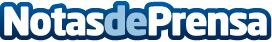 Cuatro españoles representarán a España en los JJ.EE. Bakú 2015Datos de contacto:Nota de prensa publicada en: https://www.notasdeprensa.es/cuatro-espanoles-representaran-a-espana-en-los_1 Categorias: Otros deportes http://www.notasdeprensa.es